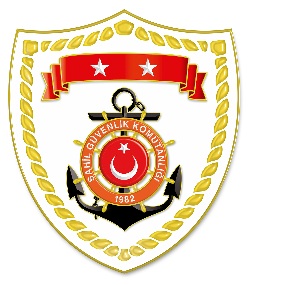 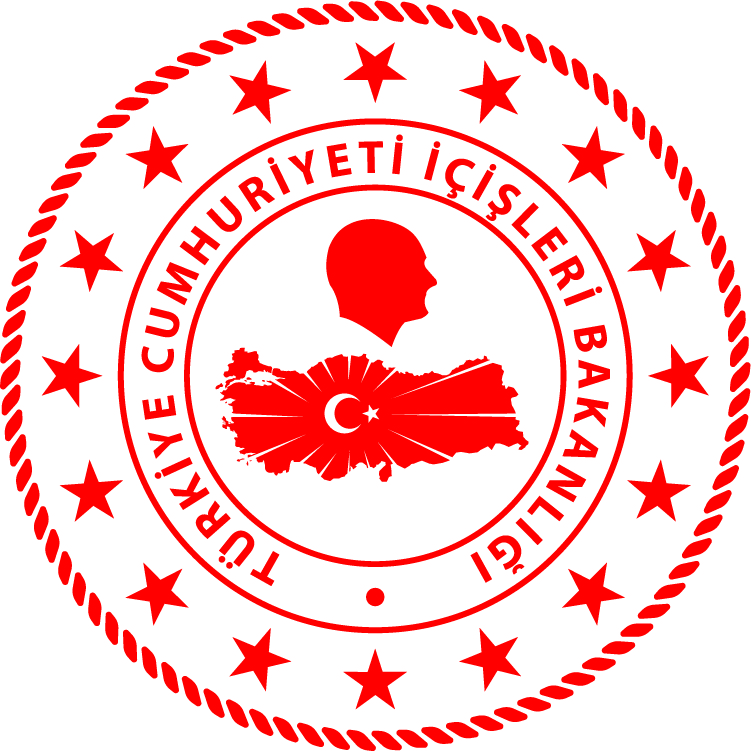 SG Ege Deniz Bölge KomutanlığıPaylaşılan veriler deniz yoluyla yapılan düzensiz göç olayları esnasında tutulan kayıtları içermektedir. Genel istatistiki verilere goc.gov.tr/duzensiz-goc-istatistikler linkinden ulaşılabilir.S.NoTARİHMEVKİ VE SAATDÜZENSİZ GÖÇ VASITASIYAKALANAN TOPLAM DÜZENSİZ GÖÇMEN KAÇAKÇISI/ŞÜPHELİKURTARILAN TOPLAM ŞAHIS SAYISIBEYANLARINA GÖRE KURTARILAN/YAKALANAN
 DÜZENSİZ GÖÇMEN/ŞAHIS UYRUKLARI115 Nisan 2024MUĞLA/Datça07.00Lastik Bot-2525 Mısır (13’ü Çocuk)